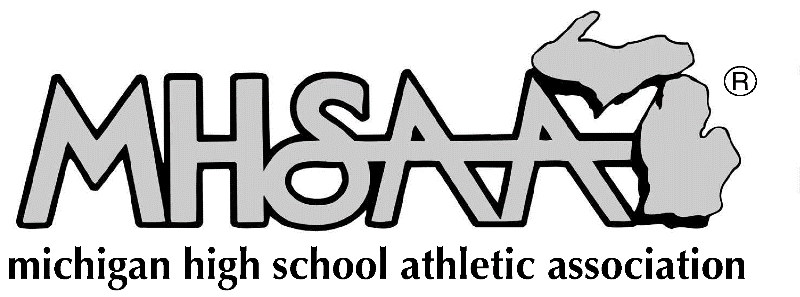 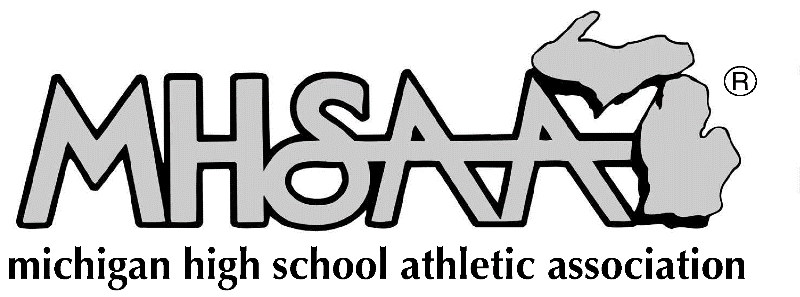 2017-2018 Boys Lacrosse Officials ScheduleDue April 20, 2018NAME 				9535		(Last)						(First)				(Official’s ID Number)ADDRESS 			(No. and Street)					(City, Zip)			(Email)HOME PHONE                                        WORK                                                   CELL 	PLEASE SUBMIT THIS FORM FOR TOURNAMENT CONSIDERATIONAll officials available and eligible to officiate contests in this sport are to complete this form and return it to the MHSAA office on or before the above due date. The schedules will be made available to members of the Tournament Officials Assignment Committee for the purpose of assisting them in the selection of tournament officials.  The information will also be helpful in observing officials during the regular season.IMPORTANT - List ONLY VARSITY HIGH SCHOOL games and ONLY those for which you have signed contracts.  If you have committed yourself to work specific conference games, but you do not know the location of the games, list the date committed and the name of the conference.  DO NOT list college games.  Each sport requires an official to work a minimum number of games.  Consult the current OFFICIALS GUIDEBOOK, "MHSAA TOURNAMENT ASSIGNMENT" for specifics.Regional 1st round games are assigned by schools (through an approved assigner).  The MHSAA assigns all other rounds through the Arbiter MHSAA Post Season Account.  PLEASE CHECK THE DATES BELOW YOU ARE AVAILABLE AND WILL ACCEPT AN MHSAA TOURNAMENT ASSIGNMENT:  I have a conflict of interest with these schools:  1.__________________ 2. ___________________ 3._____________________I will be available for a Regional Semifinal game on Tues. May 22 _Yes_, Wed. May 23 _Yes_, Thurs.  May 24 _Yes_I will be available for a Regional Final game on Tues. May 29_ Yes_, Wed. May 30 _ Yes_, Thurs.  May 31 _ Yes_I will be available for a Quarterfinal game on Fri. June 1 _ Yes__or, Sat. June 2 _ Yes___I will be available to officiate Semifinal Tournament competition on Wed. June 6, 2018_ Yes___I will be available to officiate Final Tournament competition on Sat. June 9, 2018 _ Yes___DateHome Team vs Visiting TeamDateHome Team vs Visiting Team1142153164175186197208219221023112412251326